Y8 EOY RevisionThe Elements of MusicDRSMITH is the acronym that we use to remember the musical elementsDynamics – The volume of the music.Rhythm – A pattern of sounds and silences.Structure – The layout of the music.Melody – The tune of the music.Instrumentation – The instruments used in the music.Texture – The layers in the music.Tempo – The speed of the music.Harmony – When two or more notes are played at the same time.DynamicsRhythmKey WordsPolyrhythm – two different rhythms being performed at the same time.Dotted note – ½ the notes original value is added on again. For example. A dotted crotchet is worth 1.5 beats. (crotchet is worth 1, ½ of 1 is a ½. Add together 1 and ½ to get 1.5)Tied note - Two tied notes means you add the note values together to make one long note.StructureKey WordsVerseChorusBridgeIntroOutroMelodyThe melody of the song is commonly the vocal line (what the singer is doing).The melody of a song is created by putting together notes of different pitches.Pitch – How high or low a note is. Music Notation is written using 7 letters of the alphabet - ABCDEFGIn music we write our notes on different clefsTreble Clef 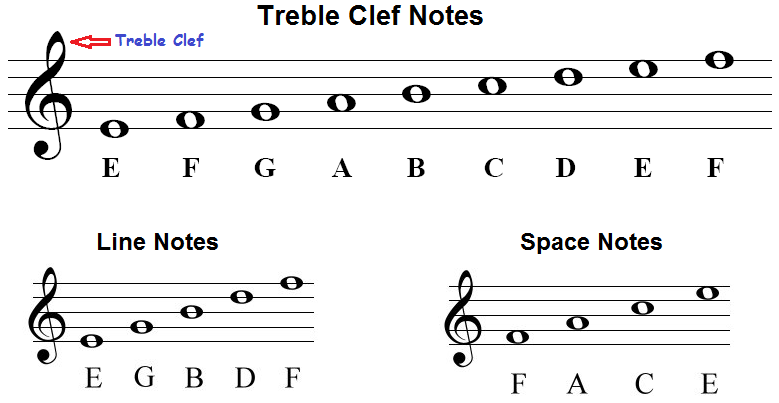 To remember the notes on the lines we use the phrase EVERY GREEN BUS DRIVES FASTTo remember the notes in the spaces we use the wordFACEBass Clef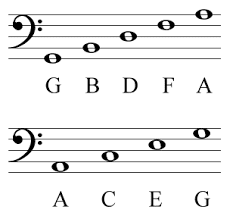 To remember the notes on the lines we use the phrase GREEN BUSES DRIVE FAST ALWAYSTo remember the notes in the spaces we use the phraseALL COWS EAT GRASSLeger Lines – lines that are added to the stave to allow for more notes.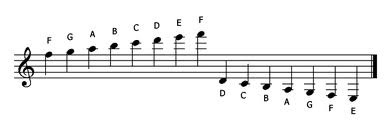 InstrumentationThere are 4 Orchestral FamiliesStringsWoodwindBrassPercussionThe smaller the instrument the higher it is in pitch.A bass guitar will often play a bassline. A bassline is a short melody that is low in pitch.TextureMonophonic – a single layer of music.Unison – everyone performing the same thing.Melody and accompaniment – one main tune with other instruments supporting it.Polyphonic – Multiple independent melodies happening at the same time.TempoHarmonyWhen two or more people sing different notes at the same time then this is a vocal harmony.Chords – more than one note played at the same time.Ukulele chords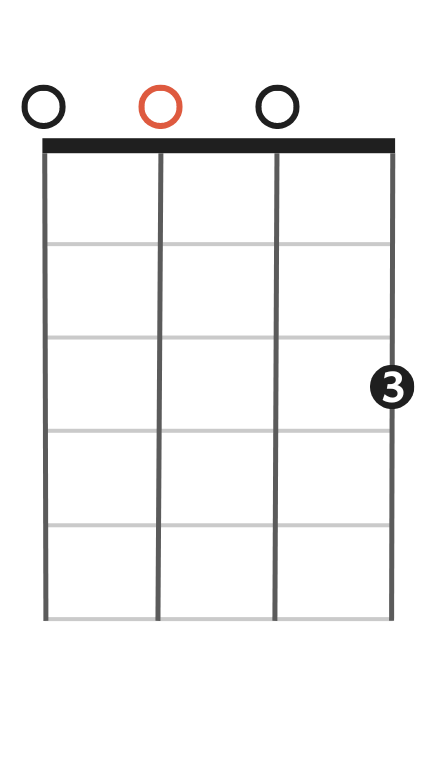 The circle with the number in it is where your finger goes.The number in the circle is which finger you use.The horizontal lines represent the frets.The vertical lines represent the strings.HipHop and Rap4 Main Elements of HipHopRapDjingBreakdancingGraffitiDifferent Types of RhymesPerfect rhyme - Both the ending consonants (if any) and stressed vowel sounds of the two words match exactly. Imperfect rhyme - The two words are similar to one another but are not perfect rhymes. Often the consonant sound at the end of the word is different. Multisyllabic rhyme - Both the ending consonants (if any) and stressed vowel sounds of the two words match exactly. Vocal Projection – Talking/performing in a louder voice to be heard.PianoC is to the left of the two black keys. 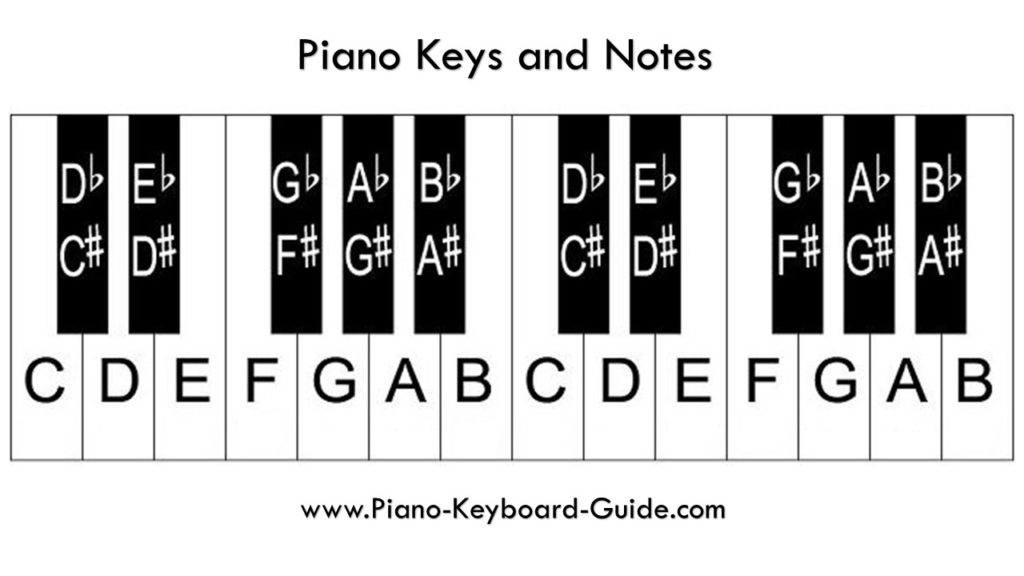 The sharp note is to the right and the flat note is to the left.Key WordDefinitionSymbolPianoQuietpMezzo PianoMedium QuietmpMezzo ForteMedium LoudmfForteLoudfCrescendoGetting Louder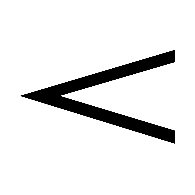 DiminuendoGetting QuieterNameSymbolDuration (No. of Beats)Semi-breve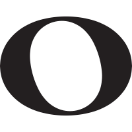 4Minim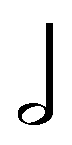 2Crotchet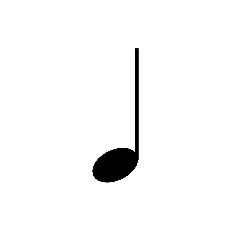 1Quaver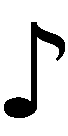 ½Semi-quaver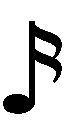 ¼ Key WordDefinitionLargoSlowModeratoMediumAllegroFastPrestoVery Fast